муниципальное дошкольное образовательное учреждение«Детский сад № 301 Красноармейского района Волгограда»Мастер – класс на тему: «Развитие речи у детей старшего дошкольного возраста посредством мнемотехники».Составили:Ткаченко Елена Анатольевна, воспитатель, учитель-логопедХватова Елена Виталиевна,воспитательВолгоград  2019 г.Мастер-класс для педагогов«Развитие речи у детей старшего дошкольного возраста посредством мнемотехники»Цель:  оказание информационной и методической поддержки педагогам дошкольных образовательных учреждений;передача накопленного опыта по развитию связной речи дошкольников приемами мнемотехники.Задачи:- формировать умение использовать педагогами мнемотехнические приёмы в работе по развитию грамматически правильной речи дошкольников;- обобщать, распространять практические рекомендации по данной проблеме;- способствовать развитию творческих способностей, умению самим составлять схемы и воспроизводить их;- формировать индивидуальный стиль творческой педагогической деятельности в процессе работы педагогов;- создавать условия, способствующие взаимодействию и сотрудничеству педагогов.Прогнозируемый результат:- получение педагогами представления о методике работы по развитию речи приемами мнемотехники.-внедрение в коррекционно – образовательный процесс по развитию связной монологической речи различных способов и методик, в том числе, мнемотехнику.Методы и приёмы: репродуктивный, практический. Лекция, показ презентации, практическая деятельность (выполнение заданий), рефлексия.Целевая аудитория мастер – класса: педагоги   детского сада. Организационные параметры мастер – класса: мастер – класс состоит из одной встречи, которая может быть проведена в течение года. Рекомендуемое время встречи 30 минут.Количество участников – до 12. Материалы и оборудование: мультимедийная установка (проектор, экран) для показа презентации мастер-класса, ПК,  мнемотаблицы, сюжетные картинки, музыка (релаксация).Ход мастер – класса- Здравствуйте, уважаемые коллеги!Я рада нашей встрече!Прошу ответить мне словами: да или нет.Деток вы любите? (Да)Пришли вы на мастер-класс,Сил совсем нет,Вам лекции хочется слушать здесь? (Нет)Я вас понимаю…Как быть нам друзья?Проблемы детей решать нужно нам? (Да)Дайте мне тогда ответ:Помочь откажетесь мне? (Нет)Последнее спрошу у вас я:Активными все будете? (Да)Знаю, знаю наперед -Вы смекалистый народ.Итак, с прекрасным настроением и позитивными эмоциями мы начинаем мастер-класс.Дошкольное образовательное учреждение – первое и самое ответственное звено в системе общего образования, где происходит формирование речи подрастающего поколения. Дошкольный возраст самый благоприятный для закладывания основ грамотной, чёткой, красивой речи, что является важным условием развития ребёнка. Чтобы помочь детям в овладении грамотной речью и облегчить этот процесс, я использую приём мнемотехники.Мнемотехника - это совокупность правил и приемов, облегчающих процесс запоминания информации. Вспомните знакомую всем с детства мнемотехнику (просто тогда мы не знали, что это так называется) для запоминания цветов радуги – Каждый охотник желает знать, где сидит фазан.Для запоминания падежей  русского языка –«Иван   Родил Девчонку, Велел Тащить  Пелёнку» —  (именительный, родительный, дательный, винительный, творительный, предложный).В геометрии — «Биссектриса — это крыса (бегает по углам и делит их пополам)».Основной “секрет” мнемотехники  прост и всем известен – это  ассоциация, т.е. связь нескольких образов. Вспомнив один образ (или увидев конкретный предмет), дошкольник вспоминает и все остальные образы! Нужно только научиться представлять образы и соединять их искусственной ассоциацией. Вот и весь “секрет”! К.Д.Ушинский писал: «Учите ребёнка каким-нибудь неизвестным ему пяти словам – он будет долго и напрасно мучиться, но свяжите двадцать таких слов с картинками, и он их усвоит на лету».Мнемотехника - это система методов и приёмов, обеспечивающая успешное и эффективное запоминание информации. Идея: на каждое слово или словосочетание придумывается картинка и весь текст зарисовывается схематически. Любой рассказ, сказку, пословицу, стихотворение можно «записать», используя картинки или символьные знаки. Глядя на эти схемы, ребенок воспроизводит полученную информацию.Схемы служат зрительным планом, помогающим ребенку воссоздать услышанное. Такие карточки, схемы-опоры или мнемотаблицы очень эффективно используют логопеды. Как любая работа, мнемотехника строится по принципу от простого, к сложному. Её можно разделить на три этапа:1 этап: Знакомство с символами. Этот этап работы ещё называют – работа с мнемоквадратами.Мнемоквадрат - Структурная единица мнемодорожки или мнемотаблицы.Это квадрат (лист бумаги), на котором схематично изображается какой-либо предмет, действие или направление действия, либо признак. Каждое изображение обозначает слово, действие, сочетание слов или несложное короткое предложение.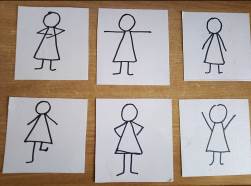 2этап: Учим детей «читать» простые схемы из 2 – 4 символов, а также учим детей «читать» простые предложения из 2-3 слов без предлогов и союзов. Этот этап работы называют – работа с мнемодорожками.Мнемодорожки - коллаж из мнемоквадратов, состоящий из 3-4 изображений. С помощью него дети учатся составлять истории, рассказывать скороговорки, заучивать стихотворения. 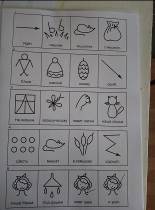 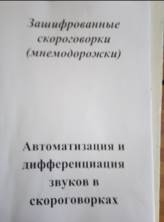 3 этап: На этом этапе начинается работа с мнемотаблицами.Мнемотаблицы - схема, в которой заложена определенная информация. На каждое слово или маленькое словосочетание придумывается картинка (изображение), т.е. весь текст зарисовывается схематично, глядя на эти схемы-рисунки, ребенок легко запоминает информацию. Мнемотаблицы используются для составления плана рассказа, пересказа, составление рассказов по картине и серии картин, описательный рассказ, творческий рассказ.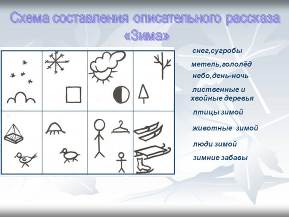 -    Уважаемые коллеги! Сегодня во время проведения мастер-класса мы вместе постараемся по-новому взглянуть на выбор методов и приемов мнемотехники при организации НОД. Представленный мною метод может эффективно использоваться в развитии связной речи дошкольников. Использование этого метода значительно сокращает время обучения и одновременно решает задачи, направленные на развитие памяти, внимания, образного мышления и конечно развитие речи.  Мнемотехника многофункциональна. На основе таблиц можно создать разнообразные дидактические игры, развивать мелкую моторику рук при частичном или полном графическом воспроизведении, составлять рассказы и описательные загадки.Практикум. Привлечение слушателей к ходу мастер-класса. - Уважаемые участники, я предлагаю вам разделиться на 4 команды по 3 человека. Затем каждой команде будет предложено свое задание.1 команда. Зашифровать пословицы в мнемодорожкуОстальные команды отгадывают.Семь раз отмерь, один раз отрежь. Под лежачий камень вода не бежитЯблоко от яблони не далеко падает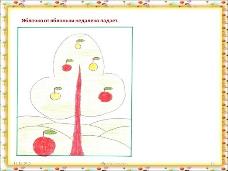 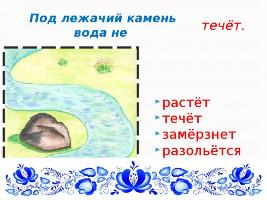 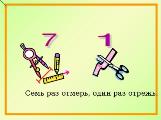 2 команда. Зашифровать стихотворение в мнемотаблицу.В темном небе звезды светят    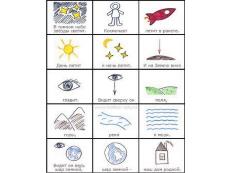 Космонавт летит в ракете.День летит и ночь летит.Вниз на Землю он глядит.3 команда. Зашифровать в мнемотаблицу сказку «Курочка Ряба»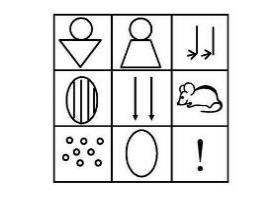 4 команда. Составим описательный рассказ по теме «Зима».  (Педагоги составляют рассказ. Сюжетные картинки из 3- х частей демонстрируются на экране) и нарисовать мнемотаблицу.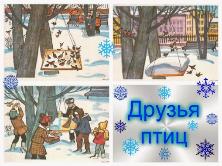 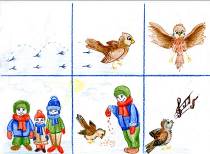 Заключительная частьПодведение итогов:Таким образом, с помощью приемов мнемотехники удается достичь следующих результатов:- у детей увеличивается круг знаний об окружающем мире;- появляется желание пересказывать тексты, придумывать интересные истории;- появляется интерес к заучиванию стихов;- словарный запас выходит на более высокий уровень;- дети преодолевают робость, застенчивость, учатся свободно держаться перед аудиторией.Поэтому, чем раньше будем учить детей рассказывать или пересказывать, используя метод мнемотехники, тем лучше подготовим их к школе, так как связная речь является важным показателем умственных способностей ребенка и готовности его к дальнейшему обучению.И в завершении мастер – класса я предлагаю вамСотворить в себе солнцеВ природе есть солнце. Оно светит и всех любит и греет. Давайте сотворим солнце в себе. Закройте глаза, представьте в своем сердце маленькую звездочку. Мысленно направляем к ней лучик, который несет любовь. Мы чувствуем, как звездочка увеличилась. Направляем лучик с добром, звездочка стала еще больше. Мы направляем к звездочке лучики, которые несут здоровье, радость, тепло, свет, нежность, ласку. Теперь звездочка становится большой, как солнце. Оно несет тепло всем, всем, всем. Представьте себе, что это наши дети.А сейчас мысленно положите на левую руку всё то, с чем вы пришли сегодня на мастер-класс: свой багаж мыслей, знаний, опыта. А на правую руку - то, что получили на мастер-классе нового. А сейчас откройте глаза и давайте одновременно хлопнем в ладоши и скажем СПАСИБО!А мне остаётся только поблагодарить зал за внимание, а участников за работу.Действуйте!Сегодняшний день возврату и обмену не подлежит…Литература.Арушанова А.Г. Речь и речевое общение: Книга для воспитателей детского сада. М.: Мозайка-Синтез, 1999Большова, Т.В. Учимся по сказке. Развитие мышления дошкольников с помощью мнемотехники Т.В. Большова / Спб.,2005 — 71с.Валуева, Я. В. Развитие связной речи дошкольников с ОНР и использованием методических приемов [Текст] / Я. В. Валуева // Логопед. – 2014. – №1. – С.102-112.Глухов В.П. Формирование связной речи детей дошкольного возраста с общим речевым недоразвитием // Глухов В.П. Дощкольное воспитание 2004г. № 6, с.6Голиусова, Ю. И. Использование мнемотехники в развитии речи дошкольников [Текст] / Ю. И. Голиусова, Н. А. Новикова // Молодой ученый. – 2017. — №36. — С. 83-86Ладыженская, Т. А. Система работы по развитию связной устной речи [Текст] / Т. А. Ладыженская. – М.: Просвещение, 1975. – 256 с.Лиманская О.Н. Конспекты логопедических занятий в старшей группе. 2-е изд., доп., испр. - М.: ТЦ Сфера, 2017. – 128с. – (библиотека Логопеда).Полянская, Т. Б. Использование метода мнемотехники в обучении рассказыванию детей дошкольного возраста [Текст]: учебно-методическое пособие. / Т. Б. Полянская. – СПб.: Детство-Пресс, 2009. – 64 с12. Ткаченко Т.А. Использование схем в составлении описательных рассказов / Ткаченко Т.А. Дошкольное воспитание.1990. №10 — с. 16-21.Чохонелидзе, Н. «Учим стихи по картинкам», «Обруч». — 2006. - №3. Шаховская, С. Н. Логопедические занятия в детском саду для детей с нарушениями речи [Текст] / С. Н. Шаховская, Е. Д. Худенко. – М. Просвещение, 1992. – 117 с. www.boltun-spb.ru. http://pandia.ru/text  http://doshvozrast.ru http://doshvozrast.ru/metodich/konsultac26.htm